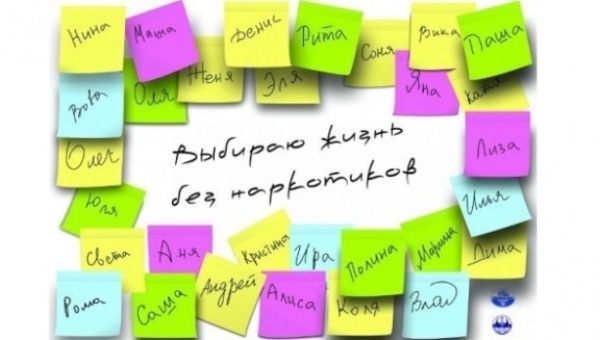 ПАМЯТКА ДЛЯ РОДИТЕЛЕЙСоветы родителям по профилактике наркомании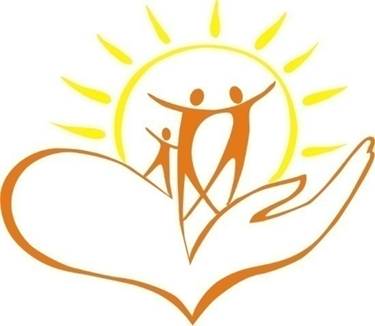 ЗАДУМАЙТЕСЬ:- ухоженный, вовремя накормленный, заботливо одетый ребенок может быть внутренне одиноким, психологически безнадзорным, поскольку до его настроения, переживаний, интересов никому нет дела.- мы так боимся, чтобы наши дети не наделали ошибок в жизни, что не замечаем, что по сути дела, не даем им жить. Мы попираем и нарушаем их права, данные им от рождения, а потом удивляемся их инфантильности, несамостоятельности, тому, что страх жизни преобладает у них над страхом смерти.-ограничиваемый в своей активности ребёнок не приобретает собственного жизненного опыта, не убеждается лично в том, какие действия разумны, а какие нет; что можно делать, а чего следует избегать.Как при любой болезни, при соблюдении определенных профилактических мер можно уберечь ребенка от потребления табака, алкоголя и наркотиков. Конечно, не все представленные ниже способы легко воплощаются, но в совокупности они дают реальный положительный результат.СОВЕТЫ:Когда человеку не подходит климат, он начинает болеть. Психологический климат в семье для ребенка еще важнее. Если такой климат становится непереносимым для ребенка, деваться ему некуда: не уедешь, родителей не сменишь... Хрупкая, неустойчивая психика ребенка не выдерживает: он срывается в депрессию, уличную тусовку, алкоголь, наркотики. Поэтому, БУДЬТЕ МУДРЫ:- когда скандал уже разгорелся, сумейте остановиться, заставьте себя замолчать - даже если Вы тысячу раз правы. Опасайтесь! В состоянии аффекта ребенок крайне импульсивен. Та агрессия, которую он проявлял по отношению к Вам, обернется против него самого. Любой попавший под руку острый предмет, лекарство в Вашей аптечке – всё станет реально опасным, угрожающим его жизни;- не кричите, не распускайтесь. Ведь ребенок действительно может подумать, ЧТО ВЫ ЕГО НЕНАВИДИТЕ. Он будет в отчаянии, а Вы, оглохнув от собственного крика, его крика о помощи не услышите.- похвалите своего ребенка с утра, и как можно раньше, и как можно доходчивее, теплее! Не бойтесь и не скупитесь, даже если собственное настроение плохое (кстати, это и средство его улучшить!) Ваше доброе слово, объятие, поцелуй, ласковый взгляд - подпитка душевная на весь долгий и трудный день, не забудьте! И на ночь – не отпускайте во тьму без живого знака живой любви.Советы родителям по снижению риска употребления наркотиков ребёнком (подростком)Не паникуйте. Даже если вы уловили подозрительный запах или обнаружили на руке сына или дочери след укола, это ещё не означает, что теперь ребёнок неминуемо станет наркоманом. Часто подростка вынуждают принять наркотик под давлением. Постарайтесь с первых минут стать не врагом, от которого нужно скрываться и таиться, а союзником, который поможет справиться с бедой. Сохраните доверие. Ваш собственный страх может заставить вас прибегнуть к угрозам, крику, запугиванию. Это оттолкнёт подростка, заставит его замкнуться. Не спешите делать выводы. Возможно для вашего ребёнка это первое и последнее знакомство с наркотиком. Будет лучше, если вы поговорить с ним на равных, обратиться к взрослой его личности. Возможно, что наркотик для него способ самоутвердиться, пережить личную драму или заполнить пустоту жизни. Оказывайте поддержку. «Мне не нравится, что ты сейчас делаешь, но я всё же люблю тебя» - вот основная мысль, которую вы должны донести до подростка. Он должен чувствовать, что бы с ним не произошло, он сможет с вами откровенно поговорить об этом. Как бы ни было трудно, очень важно, чтобы родители беседовали с детьми о наркотиках, последствиях их употребления. Родители знают своих детей лучше, чем кто-либо, особая родительская интуиция (ею обладают очень многие) позволяет почувствовать самые незначительные изменения, происходящие с их сыновьями и дочерями. При малейшем подозрении, что ребёнок употребляет наркотики, необходимо сразу же поговорить с ним. Поощряйте интересы и увлечения подростка, которые должны стать альтернативой наркотику, интересуйтесь его друзьями, приглашайте их к себе домой. И наконец, помните, что сильнее всего на подростка будет действовать ваш личный пример. Подумайте о своём собственном отношении к некоторым веществам типа табака, алкоголя, лекарств. Обратитесь к специалисту. Если вы убедились, что подросток не может справиться с зависимостью от наркотика самостоятельно, и вы не в силах ему помочь, обратитесь к специалисту. Не обязательно сразу к наркологу, лучше начать с психолога или психотерапевта. При этом важно избежать принуждения. В настоящее время существуют различные подходы к лечению наркомании. Посоветуйтесь с разными врачами, выберите тот метод и того врача, который вызовет у вас доверие. Будьте готовы к тому, что спасение вашего ребёнка может потребовать от вас серьёзных и длительных усилий.Памятка по профилактике наркоманииПРОФИЛАКТИКА НАРКОМАНИИ: важностьПрофилактика наркомании подразумевает под собой комплекс мероприятий направленных на предупреждение наркомании. Профилактика наркомании важна т.к. наркомания опасное заболевание не только для самого человека, но и для общества. Наркомания наносит катастрофический ущерб личности. Ложь, предательство, преступления, распад семей, смертельные болезни, все это спутники наркомании. Порядка 70% ВИЧ инфицированных больных получили смертельный вирус вследствие употребления наркотиков. А если взять во внимание тот факт, что средний возраст наркоманов около 30 лет, т.е это люди детородного возраста, то наркомания - это угроза выживанию нации. В свете этих данных становиться понятным, что профилактика наркомании крайне важна. Наркоманию легче предупредить, чем потом вылечить. Ведь лечение наркомании часто безрезультатно. Любой реабилитационный центр или наркологическая клиника ставит перед собой цель справиться с наркоманией, но эта цель достигается не всеми. Поэтому профилактика наркомании становиться важнейшим инструментом в предупреждении наркомании.ПРОФИЛАКТИКА НАРКОМАНИИ: семьяПрофилактика наркомании должна начинаться с семьи. Как профилактика наркомании может быть осуществлена в семье? Важнейшим моментом по-прежнему остается пример родителей, в особенности в том, что касается трезвого образа жизни. Важно, чтобы родители понимали, что профилактика наркомании может уберечь их ребенка от наркомании. Профилактика наркомании возможна при наличии открытого общения и доверительных отношений в семье. Сегодня в России средний возраст, в котором дети уже пробуют наркотики 14 лет. Значит к этому возрасту подростки должны иметь четкую позицию отказа от наркотиков и профилактика наркомании должна начинаться намного раньше. Опросы среди наркоманов выявили безрадостную картину: на вопрос, почему вы не поговорили с родителями о том, что вам предлагают попробовать наркотики, 100% ребят отвечали, что будет скандал, запретят гулять, запретят дружить и т.п. На вопрос с кем бы вы посоветовались относительно приема наркотиков, 99% назвали друзей. Из этого можно сделать вывод, что запретительная, диктаторская тактика в общении и воспитании детей делает для них невозможным получить помощь в семье. Соответственно, профилактика наркомании невозможна. Такая тактика делает ребенка не защищенным перед соблазнами. И профилактика наркомании сводится на нет. Сегодняшний подросток скорее поверит друзьям, чем родителям. Почему? Друзья не осудят, друзья не накажут, друзья не лишат прогулок и т.д.Профилактика наркомании в семье в виде бесед с ребенком не всегда дает результат. Взрослые часто совершают ошибку, не уважая мнение ребенка, не прислушиваясь к нему. Если ребенок оступился, что-то сделал не правильно, обычно его накажут, а не помогут разобраться и исправить ошибку. К подростковому возрасту, ребенок уже сформулировал для себя принцип общения с родителями: говорить о своих проблемах как можно меньше, дабы избежать нотаций и наказаний. Но проблемы ребенка от этого не решаются и он идет с ними к друзьям. И благо если они хорошие, а если нет? Поэтому профилактика наркомании должна начинаться с уважения к личности ребенка, с открытого общения и взаимопонимания в семье. Тогда профилактика наркомании даст результат.ПРОФИЛАКТИКА НАРКОМАНИИ: школаПрофилактика наркомании в школе и других учебных заведениях должна быть обязательной. Профилактика наркомании должна осуществляться в доступной детям форме. Профилактика наркомании должна вызывать отклик у подростков и формировать у них однозначную позицию отказа от наркотиков. Профилактика наркомании, осуществляемая в назидательной и запугивающей манере вряд ли даст результат. Профилактика наркомании должна быть систематической, а не разовой акцией. Профилактика наркомании должна носить массовый характер. Успешная профилактика наркомании может быть представлена в виде лекций, плакатов, бесед с подростками.  Признаки употребления наркотиковСуществуют определенные признаки, которые указывают на то, что ребенок может употреблять наркотики. Если Вы обнаружили их,  следует насторожиться.Основные признаки:1. следы от уколов, порезы, синяки (особенно на руках);2. наличие у ребенка (подростка) свернутых в трубочку бумажек, маленьких ложечек, шприцев и/ или игл от них;3. наличие капсул, таблеток, порошков, пузырьков из под лекарственных или химических препаратов;4. тряпочки, пахнущие толуолом; жестяные банки и пустые тюбики из-под клея, бензина, нитрокраски, пустые баллончики из-под лака для волос; бумажные или пластиковые пакеты, пропитанные химическими запахами;5. папиросы (особенно «Беломор») в пачках из под сигарет;6. расширенные или суженые зрачки;7. нарушение речи, походки и координации движений при отсутствии запаха алкоголя;Дополнительные признаки:1 пропажа из дома ценных вещей одежды и др.;2. необычные просьбы дать денег;3. лживость, изворотливость;4. телефонные разговоры (особенно «зашифрованные») с незнакомыми лицами;5. проведение времени в компаниях асоциального типа;6. изменение круга друзей или появление «товарищей», которые употребляют наркотики;7. снижение успеваемости, увеличение количество прогулов, плохое поведение, снижение интереса к обычным развлечениям, привычному времяпрепровождению, спорту, любимым занятиям;8. увеличивающееся безразличие к происходящему рядом;9. изменение аппетита;10. нарушение сна (сонливость или бессонница);11. утомляемость, погружённость в себя;12. плохое настроение или частые беспричинные смены настроения, регулярные депрессии, нервозность, агрессивность;13. невнимательность, ухудшение памяти;14. внешняя неопрятность;15. покрасневшие или мутные глаза.Советы родителям по снижению риска употребления наркотиков ребенком (подростком)1. Не паникуйте.Даже если вы уловили подозрительный запах или обнаружили на руке сына или дочери след укола, это ещё не означает, что теперь ребёнок неминуемо станет наркоманом. Часто подростка вынуждают принять наркотик под давлением. Постарайтесь с первых минут стать  не врагом, от которого нужно скрываться и таиться, а союзником, который поможет справиться с бедой.2. Сохраните доверие.Ваш собственный страх может заставить вас прибегнуть к угрозам, крику, запугиванию. Это оттолкнёт подростка, заставит его замкнуться. Не спешите делать выводы. Возможно для вашего ребёнка это первое и последнее знакомство с наркотиком. Будет лучше, если вы поговорить с ним на равных, обратиться к взрослой его личности. Возможно, что наркотик для него способ самоутвердиться, пережить личную драму или заполнить пустоту жизни.3. Оказывайте поддержку.«Мне не нравится, что ты сейчас делаешь, но я всё же люблю тебя» - вот основная мысль, которую вы должны донести до подростка. Он должен чувствовать, что бы с ним не произошло, он сможет с вами откровенно поговорить об этом. Как бы ни было трудно, очень важно, чтобы родители беседовали с детьми о наркотиках, последствиях их употребления. Родители знают своих детей лучше, чем кто-либо, особая родительская интуиция (ею обладают очень многие) позволяет почувствовать самые незначительные изменения, происходящие с их сыновьями и дочерями. При малейшем подозрении, что ребенок употребляет наркотики, необходимо сразу же поговорить с ним. Поощряйте интересы и увлечения  подростка, которые должны стать альтернативой наркотику, интересуйтесь его друзьями, приглашайте их к себе домой. И наконец, помните, что сильнее всего на подростка будет действовать ваш личный пример. Подумайте о своём  собственном отношении к некоторым веществам типа табака, алкоголя, лекарств.4. Обратитесь к специалисту.Если вы убедились, что подросток не может справиться с зависимостью от наркотика самостоятельно, и вы не в силах ему помочь, обратитесь к специалисту. Не обязательно сразу к наркологу, лучше начать с психолога или психотерапевта. При этом важно избежать принуждения. В настоящее время существуют различные подходы к лечению наркомании. Посоветуйтесь с разными врачами, выберите тот метод и того врача, который вызовет у вас доверие. Будьте готовы к тому, что спасение вашего ребёнка  может потребовать от вас серьёзных и длительных усилий.ПАМЯТКАдля подростков по профилактике наркомании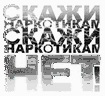 НАРКОМАНИЯпроисходит от греческих словnarke – «оцепенение», и mania – «бешенство, безумие»Наркомания, как правило, сочетается с алкоголизмом. С одной стороны, те молодые люди, которые начинают в школьные годы начинают употреблять крепкие алкогольные напитки потом быстро переходят на наркотики. С другой стороны, отсутствие наркотиков многие наркоманы стремятся компенсировать алкоголем.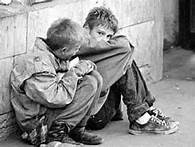 три разновидности последствий наркомании:- биологическиепрогрессирующее падение активности, энергетического потенциала личности, угасание влечений, биологических потребностей (еда, сон и др.), снижение сопротивляемости, прогрессирующее истощение организма.-социально-психологическиенравственно-этическая деградация личности, сначала снижается, а затем постепенно утрачивается ценность всех других интересов и потребностей, кроме употребления наркотиков.- криминальныенаркоман, чтобы удовлетворить свое влечение, вынужден сначала пропускать, а затем совсем оставить учебу или работу, вынужден искать противозаконные пути их приобретения, чаще всего путем краж, ограблений и т.д. При отсутствии денег наркоман не останавливается ни перед какими средствами для достижения цели, в том числе и убийством. Наркомания связана и с самоубийством, где основная причина - неудовлетворенность жизнью.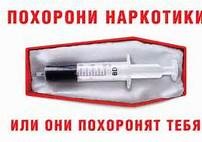 *Преследуется ли употребление наркотиков законом?*Могут ли за использование наркотиков посадить в тюрьму?статья 40 закона «О наркотических средствах и психотропных веществах». Так, гласит «В Российской Федерации запрещается потребление наркотических средств без назначения врача».В уголовном и административном кодексах РФ есть целый ряд статей, предусматривающих наказания за действия, связанные с наркотиками.Следует понимать, что даже ничтожно малое количество наркотиков, которое обнаружит представитель закона, служит основанием для задержания и целой цепи неприятностей.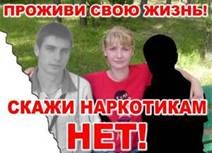 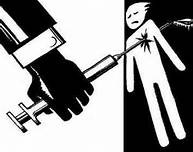 СПИД и наркомания неотделимы друг от другаРост наркомании резко обостряет проблему СПИДа.
Ежедневно во всем мире 6000 человек заболевают ВИЧ-инфекцией, из них 70% приходят к этому через внутривенное введение наркотиков.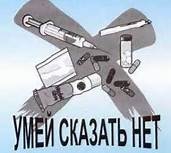 А ТЫ СОГЛАСЕН?Наркомания - это преступление.Наркомания - это болезнь.Наркомания неизлечима.Наркоманы - это зомби.Наркоман может умереть от передозировки наркотика.Наркоман может умереть от СПИДа.Наркомания - это болезнь, которая излечима.У наркомана нет друзей.Модно быть здоровым и успешнымКак быть здоровым и успешным?Будь добрым и приветливым, вырабатывай позитивный взгляд на мир. Это располагает к тебе людей и продлевает жизнь.Правильно питайся, выбирай полезные продукты. Это добавляет до 20 лет жизни.Употребляй витамины. Они прибавляют 5-7 лет жизни.Употребляй продукты, содержащие клетчатку, которая очищает желудочно–кишечный тракт. (Плюс 5-7 лет жизни).Развивай свой ум, интеллект. Доказано, что люди с высшим образованием живут дольше.Тренируй естественные защитные силы организма. Занимайся фитнесом, больше двигайся, ходи пешком, закаляйся. Это добавляет ещё 7-10 лет жизни.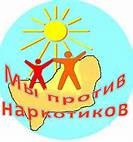 Не разрушай своё здоровье и жизнь!Не будь злобным, угрюмым, не таи обид, избавляйся от негативного взгляда на мир. Это отталкивает людей и укорачивает жизнь.Помни: - неправильное, неполноценное питание делает жизнь короче.Недостаток движения, физических нагрузок, очень вредны.Откажись от курения, оно укорачивает жизнь не меньше, чем на 20 лет и делает человека больным.Не будь жертвой курильщиков. Пассивное курение (вдыхание табачного дыма) укорачивает жизнь до 10 лет.Не употребляй психоактивных веществ, разрушающих ткани мозга и весь организм (алкоголь, наркотики).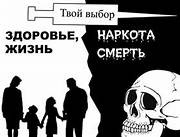 